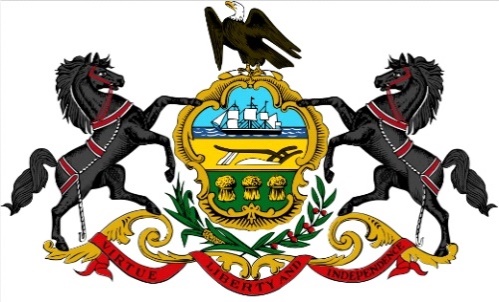 The Borough of Clifton HeightsDepartment of Code Enforcement & Community Development30 S SPRINGFIELD RD CLIFTON HEIGHTS PA 19018APPLICATION HVAC LICENSE UNDER ORDINANCE #637REQUIREMENT:A CERTIFICATE OF INSURANCE WITH THE BOROUGH OF CLIFTON HEIGHTS LISTED AS A HOLDERA CHECK IN THE AMOUNT OF $75.00 MADE PAYABLE TO THE BOROUGH OF CLIFTON HEIGHTSCONTRACTOR NAME: ____________________________________________________OWNER’S NAME: _________________________________________________________ADDRESS: ________________________________________________________________CITY: ______________________________ STATE _________ ZIP __________________PHONE# __________________________   CELL# ________________________________NUMBER OF YEARS IN BUSINESS: __________________________________________EMPLOYER IDENTIFICATION NUMBERS:(   )  CITY ___________________________________________________(   ) STATE __________________________________________________(   ) FEDERAL ________________________________________________TYPE OF BUSINESS:(   ) CORPORATE(   ) PARTNERSHIP (   ) SOLE PROPRIETOR INSURANCE PROVIDER: ___________________________________________________AGENT: _____________________________ PHONE# ____________________________GENERAL LIABILITY POLICY# _____________________________________________WORKERS COMPENSAION POLICY# _______________________________________(*IF YOU DO NOT HAVE A WORKMANS COMPENSATION POLICY YOU MUST SUBMIT A NOTORIZED AFFIDAVIT)SIGNATURE________________________________________ DATE______________________